附件2：会议地址尊敬的参会代表：您好!为了方便交流，建立微信交流群，群里有本次会议全部参会人员，欢迎加入：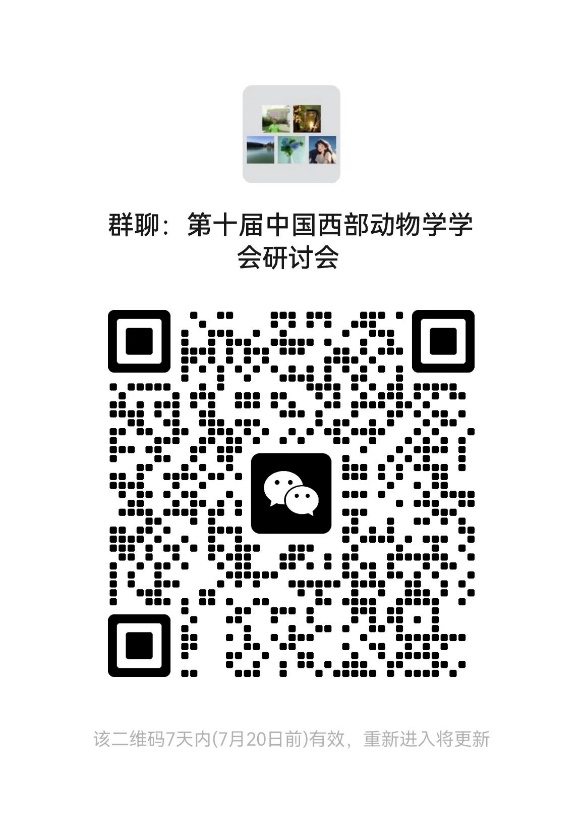 会议地址及到达路线：地址：海东国际酒店：青海省海东市平安区中关村东路8号；电话：0972-8672999（蔡经理）2. 参考路线（可乘坐公交车或者打车）西宁火车站—海东国际酒店出租：路程约25公里；乘车价格60元左右；乘车时长约40分钟。公交：西宁-平安专线，乘车价格10元以内，约1小时17分钟从西宁汽车客运中心或西宁火车站上车，河湟新区管委会站下车，步行约400米到达酒店。曹家堡国际机场—海东国际酒店出租：约6公里，乘车价格20元左右；乘车时长约为15分钟。西宁市区—海东国际酒店：出租：约30公里，乘车价格70元左右；乘车时长约为30分钟。公交：西宁-平安专线，乘车价格10元以内，约1小时17分钟   路线1：30路公交车：从植物园上车，康乐站下车；步行至康乐十字站，转平安-西宁专线，河湟新区管委会站下车，步行约400米到达酒店。   路线2：40路公交车：从植物园上车，青藏铁路公司站下车，转平安-西宁专线，河湟新区管委会站下车，步行约400米到达酒店。路线3：T路公交车：从新宁广场南站上车，师大二附中站下车，转平安-西宁专线，河湟新区管委会站下车，步行约400米到达酒店。